39     The other 44 club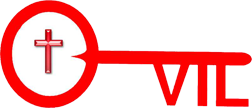 39     The other 44 club39     The other 44 club70 ÷ 10=12 ÷ 2=14 ÷ 2=25 ÷ 5=55 ÷ 11=30 ÷ 10=45  ÷ 5=24 ÷ 3=110 ÷ 10=24 ÷ 4=88 ÷ 11=12 ÷ 3=36 ÷ 4=132 ÷ 11=20 ÷ 2=  33 ÷ 11=36 ÷ 4=60 ÷ 512 ÷ 4=50 ÷ 10=24 ÷ 2=33 ÷ 11=18 ÷ 3=35 ÷ 5=6 ÷ 2 =120 ÷ 10=27 ÷ 3=110 ÷ 11=66 ÷ 11=55 ÷ 5=28 ÷ 4=77 ÷ 11=100 ÷ 10=8 ÷ 2=80 ÷ 10=50 ÷ 5=36 ÷ 3=40 ÷ 10=121 ÷ 11=40 ÷ 4=60 ÷ 10=18 ÷ 2=15 ÷ 5=21 ÷ 3= 